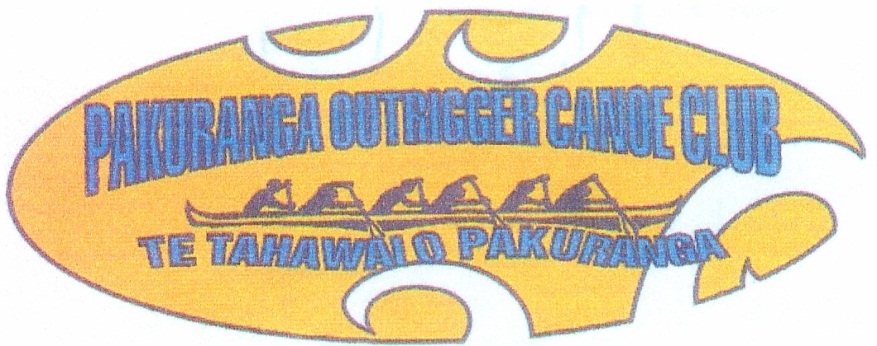 POCC are running a series of regattas with two races on each day. Being on the Estuary the conditions will be near on perfect, so the racing will be “Hard N Fast”. This is a great new way to get through the winter months and should prove both exciting and challengingWith reference to the “Covid19 Virus”Please refrain from all un-necessary physical contact and please respect others personal space.ProgrammeSaturday 28th August 2021High Tide: 11.22am07.00am Race 1 Registration open08.00 am Karakia08.00 am Race 1 Briefing (5km) All W6 Divisions (including novice)08.30am Race 1 startHot Soup on return07.00am Race 2 Registration open09.30am Race 2 Briefing (10km) All W6 Divisions10.00am Race 2 startHot Soup on returnAll registrations must be on-line at the NKOA (Waka Ama NZ) website. All race fees must be paid on-line by participating Clubs: Acc 38-9018-0482221-02REGISTRATIONS CLOSE Wednesday 25th August, 2021 11.59pmThere will be no registration on the dayEntry Fees: Race 1 Competitors $10.00, Race 2 Competitors $20.00